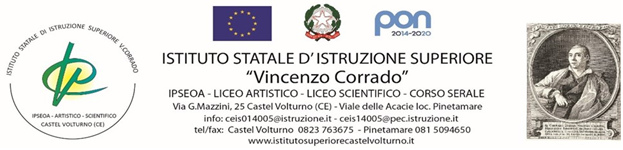 Alla Dirigente Scolastica                                                                                                                                   dell’I.I.S.S “V. Corrado”Castel Volturno (CE)Oggetto: Dichiarazione disponibilità a effettuare ore eccedenti per sostituzione colleghi assenti a.s. 2023/2024___l__ sottoscritt______docente a tempo determinato/indetrminato in servizio presso____________________________________per n._______________re settimanali di lezione per l’insegnamento di____________________D I C H I A R A· la propria disponibilità a effettuare______ ore in eccedenza al proprio orario di lavoro nel limite massimo delle 6 ore consentite dalla normativa vigente come di seguito indicato:· si impegna a garantire la propria disponibilità nelle ore e nei giorni indicati per tutto l’anno scolastico 2023/2024; · a comunicare prontamente alla mail istituzionale, eventuali impossibilità sopraggiunte.Data Il docenteORAIIIIIIIVVVIVIIPLESSOLunedìMartedìMercoledìGiovedìVenerdì